28th Annual State Convention of ISTE Kerala Section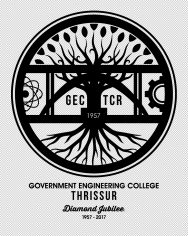 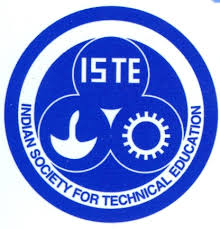 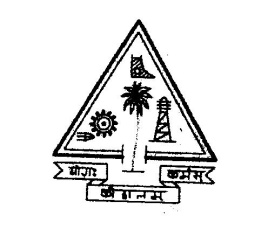 at Govt. Engineering College, Thrissur on 9 Dec 2017SPONSORSHIP  FORMSponsor’s name:Address:Contact No. Mobile: Contact No. Whats app :Email:Declaration: I hereby agree to become Main sponsor/Co-sponsor , agree to give advt. for ……………………………………. of the Souvenir or agree to provide banner and pay Rs. ………………………………………….........For the 28th Annual State Convention of ISTE Kerala Section.Details of remittance: Bank draft No. ……………………. Dated …………………. in favour of “Indian Society for Technical Education- ISTE” payable at “Thrissur”. Issuing bank: …………………………………………………………..For net banking, remit in the SB a/c No. 57042244764 , IFSC code: SBIN0070207 in the name of “Indian Society for Technical Education- ISTE” in SBI, Cherur branch. Amount Remitted: …………………….. on date ………………….. . From Bank name: …………………………………………Place:Date:                                                                                     Signature & Seal of of the sponsoring authorityAddress for correspondence: Dr. C. P. Sunil Kumar, Organising Secretary, 28th Annual State Convention of ISTE Kerala Section, Govt. Engineering College, Thrissur – 680 009, Kerala.TariffMain sponsor:                  Rs. 4,00,000Co-sponsor:                       Rs. 2,00,000Back outer cover: (colour): Rs. 30,000Front inner cover (colour): Rs. 25,000Back inner cover:                 Rs. 20,000Full page (colour): Rs. 15,000Full page (B & W):   Rs. 8,000Half page (colour):  Rs. 6,000Half page (B & W):  Rs. 4,500Banner:                     Rs. 3,000